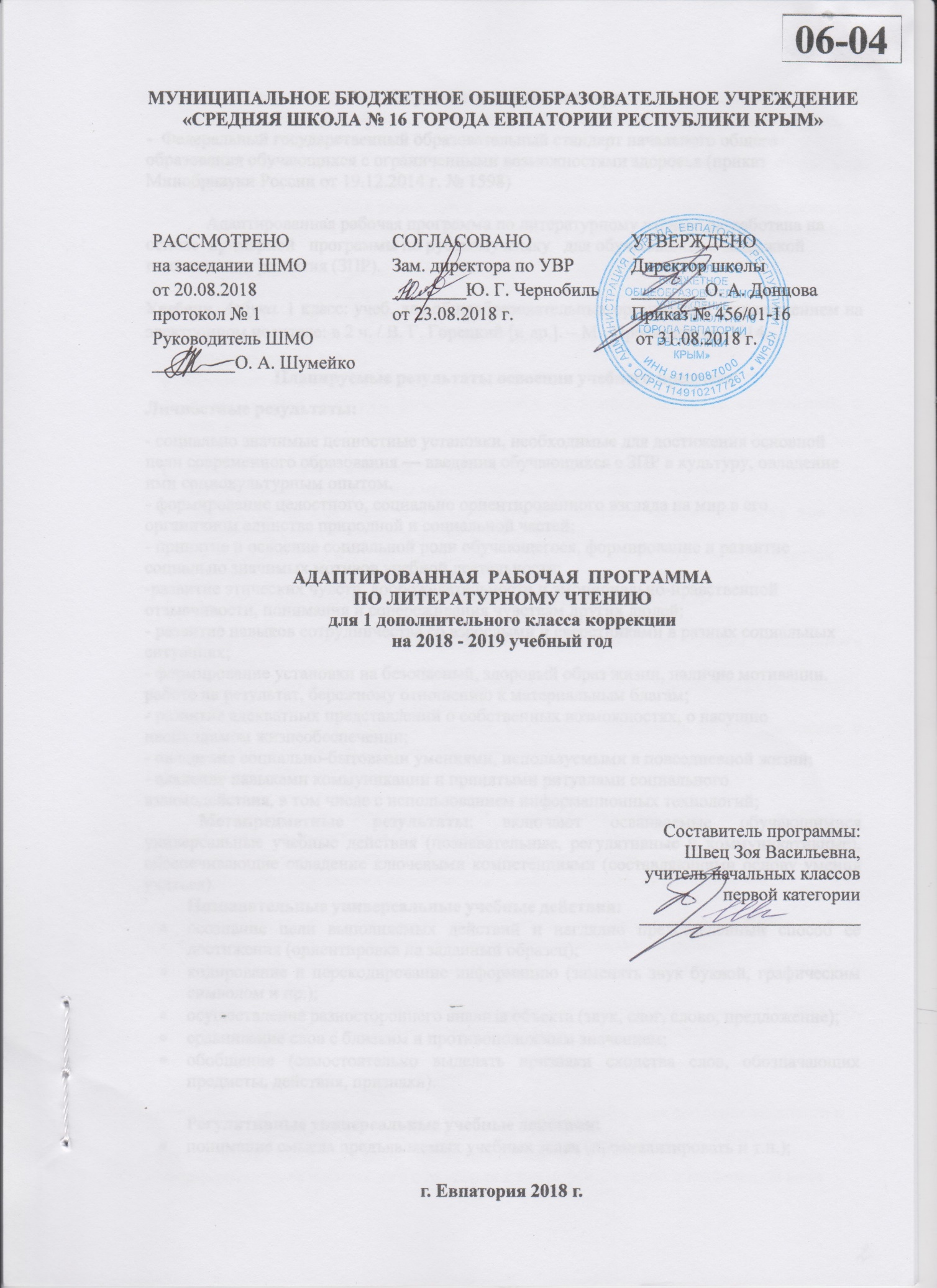 Образовательный стандарт-  Федеральный государственный образовательный стандарт начального общего образования обучающихся с ограниченными возможностями здоровья (приказ Минобрнауки России от 19.12.2014 г. № 1598)             Адаптированная рабочая программа по литературному чтению разработана на основе  примерной   программы по русскому языку   для обучающихся с задержкой психического развития (ЗПР).Учебник. Азбука. 1 класс: учеб. для общеобразовательных организаций с приложением на электронном носителе: в 2 ч. / В. Г. Горецкий [и др.]. – М.: Просвещение, 2014.Планируемые результаты освоения учебного предметаЛичностные результаты: - социально значимые ценностные установки, необходимые для достижения основной цели современного образования ― введения обучающихся с ЗПР в культуру, овладение ими социокультурным опытом.                                         - формирование целостного, социально ориентированного взгляда на мир в его органичном единстве природной и социальной частей;- принятие и освоение социальной роли обучающегося, формирование и развитие социально значимых мотивов учебной деятельности;-развитие этических чувств, доброжелательности и эмоционально-нравственнойотзывчивости, понимания и сопереживания чувствам других людей;- развитие навыков сотрудничества со взрослыми и сверстниками в разных социальныхситуациях;- формирование установки на безопасный, здоровый образ жизни, наличие мотивации, работе на результат, бережному отношению к материальным благам;- развитие адекватных представлений о собственных возможностях, о насущно необходимом жизнеобеспечении;- овладение социально-бытовыми умениями, используемыми в повседневной жизни;- владение навыками коммуникации и принятыми ритуалами социального взаимодействия, в том числе с использованием информационных технологий;Метапредметные результаты: включают осваиваемые обучающимися универсальные учебные действия (познавательные, регулятивные и коммуникативные), обеспечивающие овладение ключевыми компетенциями (составляющими основу умения учиться). Познавательные универсальные учебные действия:осознание цели выполняемых действий и наглядно представленный способ ее достижения (ориентировка на заданный образец);кодирование и перекодирование информацию (заменять звук буквой, графическим символом и пр.);осуществление разностороннего анализа объекта (звук, слог, слово, предложение);сравнивание слов с близким и противоположным значением;обобщение (самостоятельно выделять признаки сходства слов, обозначающих предметы, действия, признаки).Регулятивные универсальные учебные действия:понимание смысла предъявляемых учебных задач (проанализировать и т.п.);планирование своих действий в соответствии с поставленной задачей и условием ее реализации (например, подбор слов с соответствующим количеством слогов, с первым ударным слогом);различение способов и результатов действия (подобрать слова с близким или противоположным значением);внесение необходимых корректив в действия на основе их оценки и учета характера сделанных ошибок (обнаружение и исправление слитного написания предлогов со словами).осуществление пошагового и итогового контроля результатов под руководством учителя и самостоятельно.Коммуникативные универсальные учебные действия:адекватное использование речевых средств для решения коммуникативных и познавательных задач; слушание собеседника и ведение диалога;использование формулы речевого этикета во взаимодействии с соучениками и учителем.Адекватное представление о собственных возможностях: самоорганизация на рабочем месте (правильная посадка при чтении);обращение за помощью к учителю при не усвоении материала урока или его фрагмента, сформулировать запрос о специальной помощи;  распределение времени на выполнение задания в обозначенный учителем отрезок   времени;  словесное обозначение цели выполняемых действий и их результат.Овладение навыками коммуникации и принятыми ритуалами социального взаимодействия:умение слушать внимательно и адекватно реагировать на обращенную речь, получать и уточнять информацию от собеседника; умение отвечать на вопросы учителя, адекватно реагировать на его одобрение и порицание, критику со стороны одноклассников;пожелания, благодарность.Способность к осмыслению и дифференциации картины мира, ее пространственно- временной организации: понимание роли литературного чтения в трансляции культурного наследия;умение делиться своими впечатлениями, наблюдениями, личным опытом.  Способность к осмыслению социального окружения, своего места в нем, принятие соответствующих возрасту ценностей и социальных ролей:соблюдение правил речевого поведения в учебных ситуациях с учителем и одноклассниками;умение использовать принятые на уроках социальные ритуалы (выразить просьбу, намерение, умение корректно привлечь к себе внимание учителя). Предметные результаты - формирование первоначальных представлений о единстве и многообразии языкового и  культурного пространства России, о языке как основе национального самосознания;- формирование интереса к изучению русского языка;- сформированность позитивного отношения к правильной устной и письменной речи   как показателям общей культуры и гражданской позиции человека;- овладение первоначальными представлениями о правилах речевого этикета;- овладение обучающимися коммуникативно-речевыми умениями, необходимыми  для совершенствования их речевой практики; - использование знаний в области русского языка и сформированных  грамматико-орфографических умений для решения практических задач;- понимание  литературы как явления национальной и мировой культуры, средства   сохранения и передачи нравственных ценностей и традиций;- осознание значимости чтения для личного развития; формирование представлений о мире, российской истории и культуре, первоначальных этических представлений, понятий о  добре и зле, нравственности; успешности обучения по всем учебным предметам;-достижение необходимого для продолжения образования уровня читательской компетентности, общего речевого развития, т.е. овладение техникой чтения вслух и про себя, элементарными приемами интерпретации, анализа ;- умение выбирать с помощью взрослого интересующую литературу;- осознанное, правильное, плавное чтение вслух  с использованием  некоторых средств устной выразительности речи;- формирование умения осознанно воспринимать и оценивать содержание текстов, участие в обсуждении прочитанных произведений, умение высказывать отношение к поступкам героев, оценивать поступки героев и мотивы поступков с учетом принятых в обществе норм и правил;- понимание роли чтения, использование разных видов чтения;- формирование потребности в систематическом чтении.       Коррекционно-развивающие результаты:расширение сферы жизненной компетенции за счет возможности отвечать на поставленные вопросы, задавать вопросы, поддерживать диалог, высказываться, регулировать собственное речевое поведение;развитие возможностей знаково-символического опосредствования, повышающих общий уровень сформированности учебно-познавательной деятельности (в качестве средств выступают символические обозначения звуков, слов и т.п.);улучшение мелкой моторики, зрительно-моторной координации;совершенствование зрительно-пространственных представлений;улучшение качества учебного высказывания за счет расширения словарного запаса, предъявления «эталонных» речевых образцов;развитие действий самоконтроля при оценке полученного результата.Учащиеся научатся: -узнавать все буквы русского алфавита, читать буквы, слоги, слова, соотносить звуки с буквами;- правилам гигиены чтения; -  читать наизусть 3-5 стихотворений.Учащиеся получат возможность научиться:- последовательно выделять звуки из слов;- различать гласные и согласные звуки, твёрдые и мягкие, звонкие и глухие; - использовать термин ударение; - читать сознательно, правильно, плавно небольшие тексты (15-20) слов в минуту); - отвечать на вопросы по содержанию прочитанного; - воспринимать на слух небольшую сказку, рассказ, загадку, стихотворение, рассказывать, о чём слушать, давать простейшую оценку прочитанного, соблюдая соответствующую громкость и темп высказываний.– под руководством учителя проводить звуковой анализ слов, различать гласные и согласные звуки, твердые и мягкие согласные звуки;– практически делить слова на слоги;– вычленять слова из предложений;– устно составлять 3 предложения на определенную тему;– читать по слогам небольшие предложения и связные тексты.Навыки чтенияI полугодие. Слоговое чтение слов, предложений с изученными звуками и обозначающими их буквами.II полугодие. Слоговое чтение небольших текстов со всеми буквами алфавита. Соблюдение пауз, отделяющих одно предложение от другого.  Содержание учебного предметаЛитературное чтение.Добукварный период (28 ч).О речи (устной и письменной). Общее представление о языке.Предложение и слово. Членение речи на предложения, предложения на слова, слова на слоги с использованием графических схем.Слог, ударение. Деление слов на слоги; ударение в словах (выделение голосом, длительное и более сильное произнесение одного из слогов в слове), определение количества слогов в слове.Звуки и буквы. Представление о звуке, различение на слух и при произношении гласных и согласных (твердых и мягких, глухих и звонких) звуков: отсутствие или наличие преграды в полости рта, наличие или отсутствие голоса, слогообразующая роль гласных.Выделение в словах отдельных звуков (гласных и согласных), звуко-слоговой анализ слов (установление количества звуков в слове, их характера, последовательности), выделение ударных слогов, соотнесение слышимого и произносимого слова со схемой-моделью, отражающей его звуко-слоговую структуру.Самостоятельный подбор слов с заданным звуком, нахождение соответствий между произносимыми (а впоследствии и читаемыми) словами и предъявленными звуко-слоговыми схемами-моделями.Знакомство с буквами пяти гласных звуков а, о, и, ы, у, узнавание букв по их характерным признакам (изолированно и в составе слова, в различных позициях), правильное соотнесение звуков и букв.Основные требования к знаниям и умениям учащихсяК концу подготовительного периода учащиеся должны уметь:– различать на слух выделенные из слов звуки речи, последовательно вычленять звуки из слов любых слоговых структур, написание которых не расходится с произношением;– обозначать гласные звуки буквами (кроме йотированных);– знать основные группы звуков русского языка – гласных и согласных, различать гласные и согласные звуки, опираясь на особенности звучания и артикуляции;– различать на слух твердые и мягкие согласные;– выделять слова из предложения;– ориентироваться на странице тетради.Букварный период (88 часов)Согласные и гласные звуки и буквы, ознакомление со способами обозначения твердости и мягкости согласных.Чтение слогов-«слияний» с ориентировкой на гласную букву, чтение слогов с изученными буквами.Составление  из  букв  и  слогов  разрезной  азбуки  или  печатание слов (после предварительного звуко-слогового анализа, а затем и без него), их чтение.Постепенное обучение осознанному, правильному и плавному слоговому чтению вслух отдельных слов, коротких предложений и небольших текстов, доступных детям по содержанию, на основе правильного и относительно быстрого узнавания букв, определения ориентиров в читаемом слове, места ударения в нем.Знакомство с правилами гигиены чтения.Умение читать отдельные слова орфографически, то есть так, как они пишутся, и так, как они произносятся, то есть орфоэпически.Послебукварный период (16 часов)Обобщение, систематизация, закрепление знаний, умений и навыков, приобретенных в процессе обучения ЧТЕНИЮ.Чтение небольших художественных произведений А. Пушкина, Л. Толстого, Б. Житкова, К. Чуковского, С. Маршака, В. Осеевой, С. Михалкова, А. Барто о природе, детях, труде, Родине и т. д. Совершенствование навыка чтения.Тематическое  планирование1 дополнительный  класс
Обучение грамоте 
КАЛЕНДАРНО-Тематическое планированиеобучение чтениюпредметдобукварный периодбукварный периодпослебукварный периодитогоЛитературное чтение28 ч88 ч16 ч132 ч№ пп№ ппДатаДатаТема урока.планфактпланфактТема урока.Добукварный период (28 ч.)Добукварный период (28 ч.)Добукварный период (28 ч.)Добукварный период (28 ч.)Добукварный период (28 ч.)1.03.09Знакомство с учебником. Составление рассказа 
по картинке (Ч. 1, с. 3–4)2.04.09Речь письменная и устная (с. 5)3.05.09Предложение (с. 6)4.07.09Предложение и слово (с. 7)5.10.09Предложение и слово. Закрепление. (с. 8)6.11.09Слово и слог (с. 9)7.12.09Слово и слог. Закрепление. (с. 10)8.14.09Слог, ударение (с. 11)9.17.09Слог, ударение (закрепление) (с. 12)10.18.09Деление слов на слоги (с. 13)11.19.09Звуки речи: гласные и согласные (с. 14)12.21.09Звуки речи: гласные и согласные. Закрепление. (с. 15)13.24.09Гласные и согласные звуки. Слияние согласного с гласным (с. 16-17)14.25.09Повторение и обобщение изученного материала15.26.09Гласный звук [а], буквы А, а (с. 20–21)16.28.09Гласный звук [а], буквы А, а. Закрепление. (с. 22–23)17.01.10Звук [о], буквы О, о (с. 24–25)18.02.10Звук [о], буквы О, о. Повторение.(с. 26)19.03.10Звук [о], буквы О, о. Закрепление. (с. 27)20.05.10Звук [и], буквы И, и. (с. 28–29)21.08.10Звук [и], буквы И, и. Повторение (с. 30)22.09.10Звук [и], буквы И, и. Закрепление. (с. 31)23.10.10Гласная буква ы, звук [ы] (с. 32–33)24.12.10Гласная буква ы, звук [ы]. Закрепление. (с. 34–35)25.15.10Звук [у], буквы У, у (с. 36–37)26.16.10Звук [у], буквы У, у. Повторение. (с. 38)27.17.10Звук [у], буквы У, у. Закрепление.(с. 39)28.19.10Закрепление пройденного материалаБукварный период (88 ч.)Букварный период (88 ч.)Букварный период (88 ч.)Букварный период (88 ч.)Букварный период (88 ч.)29.22.10Звуки [н], [н’], буквы Н, н (с. 40–41)30.23.10Звуки [н], [н’], буквы Н, н. Закрепление.(с. 42-43)31.24.10Звуки [с], [c’], буквы С, с (с. 44–45)32.26.10Звуки [с], [c’], буквы С, с . Повторение.(с. 46)33.06.11Звуки [с], [c’], буквы С, с. Закрепление. (с.47)34.07.11Повторение и обобщение изученного материала35.09.11Звуки [к], [к’], буквы К, к (с. 48–49)36.12.11Звуки [к], [к’], буквы К, к. Повторение.  (с. 50)37.13.11Звуки [к], [к’], буквы К, к. Закрепление. (с. 51)38.14.11Звуки [т], [т’], буквы Т, т (с. 52–53)39.16.11Звуки [т], [т’], буквы Т, т. Повторение. (с. 54)40.19.11Звуки [т], [т’], буквы Т, т. Закрепление. (с. 55)41.20.11Закрепление пройденного материала (с. 56–57)42.21.11Звуки [л], [л’], буквы Л, л (c. 58–59)43.23.11Звуки [л], [л’], буквы Л, л. Повторение. (с. 60)44.26.11Звуки [л], [л’], буквы Л, л. Закрепление. (с. 61)45.27.11Повторение и закрепление изученного материала 
(с. 62–63)46.28.11Согласные звуки [р], [р’], буквы Р, р (с. 64–65)47.30.11Согласные звуки [р], [р’], буквы Р, р. Повторение.(с. 66)48.03.12Согласные звуки [р], [р’], буквы Р, р. Закрепление. (с. 67)49.04.12Согласные звуки [в], [в’], буквы В, в (с. 68–69)50.05.12Согласные звуки [в], [в’], буквы В, в. Повторение.(с. 70)51.07.12Согласные звуки [в], [в’], буквы В, в. Закрепление.
(с. 71)52.10.12Гласные буквы Е, е, обозначающие звуки [й’э] (с. 72–73)53.11.12Буква Е – показатель мягкости согласных (с. 74–75)54.12.12Чтение слов с буквой Е (повторение и закрепление)
(с. 76–77)55.14.12Согласные звуки [п], [п’], буквы П, п (с. 78–79)56.17.12Согласные звуки [п], [п’], буквы П, п. Повторение.(с.80–81)57.18.12Согласные звуки [п], [п’], буквы П, п. Закрепление.
(с.82–83)58.19.12Согласные звуки [м], [м’], буквы М, м (с. 84)59.21.12Согласные звуки [м], [м’], буквы М, м. Повторение.(с.85)6.24.12Чтение слов и текстов с буквами М, м. Сопоставление слогов и слов с буквами Л и М (с. 86–87)61.25.12Повторение изученного материала (с. 88–89)62.26.12Закрепление пройденного материала.63.Согласные звуки [з], [з’], буквы З, з (с. 90–91)64.Согласные звуки [з], [з’], буквы З, з. Повторение. (с. 92–93)65.Чтение слов, текстов с буквами З, з. Сопоставление слогов и слов с буквами с и з. Закрепление. (с. 94–95)66.Согласные звуки [б], [б’], буквы Б, б (с. 96–97)67.Чтение слов с буквой б. (с. 98)68.Чтение слов с буквой б. Сопоставление слогов и слов с буквами б и п. (с. 99)69.Закрепление пройденного материала (с. 100–103)70.Согласные звуки [д], [д’], буквы Д, д (с. 104–105)71.Парные согласные [д], [д’]; [т], [т’], буквы Д, д, Т, т (с. 106–107)72.Парные согласные [д], [д’]; [т], [т’], буквы Д, д, Т, т. Закрепление. (с. 108–109)73.Буквы Я, я, обозначающие звуки [й’а] (с. 110–112)74.Буква Я – показатель мягкости согласного (с. 113–115)75.Закрепление пройденного материала (с. 116–117)76.Согласные звуки [г], [г’], буквы Г, г (с. 118–119)77.Чтение слов с буквой г. Сопоставление слогов и слов с буквами к и г (с. 120–126)78.Согласный звук [ч’], буквы Ч, ч (Ч. 2, с. 4–5)79.Согласный звук [ч’], буквы Ч, ч. Повторение.  (с. 6–7)80.Согласный звук [ч’], буквы Ч, ч. Закрепление. (с. 8–9)81.Буква ь – показатель мягкости предшествующих согласных звуков (с. 10–11)82.Буква ь в конце и в середине слова для обозначения мягкости согласного (с. 12–13)83.Мягкий знак – показатель мягкости согласных звуков(с. 14–15)84.Твердый согласный звук [ш], буквы Ш, ш. Сочетание ши (с. 16–19)85.Твердый согласный звук [ш], буквы Ш, ш. Сочетание ши. Повторение. (с. 20–21)86.Твердый согласный звук [ш], буквы Ш, ш. Сочетание ши. Закрепление. (с. 22–23)87.Твердый согласный звук [ж], буквы  Ж, ж (с. 24–25)88.Твердый согласный звук [ж], буквы  Ж, ж. Повторение.(с. 26–27)89.Твердый согласный звук [ж], буквы Ж, ж. Закрепление. (с. 28–29)90.Повторение и закрепление изученного материала 91.Буквы Ё, ё, обозначающие два звука [й’о] (с. 30)92.Буквы Ё, ё, обозначающие два звука [й’о]. Закрепление. (с. 31)93.Буква Ё, ё – показатель мягкости (с. 32–33)94.Мягкий согласный звук [й’]. Буквы Й, й (с. 34–35)95.Чтение слов с буквой й. Закрепление. (с. 36–37)96.Согласные звуки [х], [х’], буквы Х, х (с. 38–41)97.Чтение слов с буквой х (с. 42–43)98.Чтение слов с буквой х. Закрепление. (с. 44–45)99.Буквы Ю, ю, обозначающие звуки [й’у] (с. 46)100.Буквы Ю, ю, обозначающие звуки [й’у]. Закрепление.(с. 47)101.Обозначение буквой ю гласного звука [у] после мягких согласных в слиянии (с. 48–49)102.Твердый согласный звук [ц], буквы Ц, ц (с. 50–53)103.Чтение слов с буквами Ц, ц (закрепление) (с. 54–55)104.Гласный звук [э]. Буквы Э, э (с. 56–57)105.Гласный звук [э]. Буквы Э, э. Повторение. (с. 58–59)106.Чтение слов с буквами Э, э. Закрепление. (с. 60–61)107.Мягкий согласный звук [щ’], буквы Щ, щ. Правописание сочетаний ща, щу (с. 62–65)108.Чтение предложений и текстов с буквами Щ, щ.(с. 66–67)109.Чтение предложений и текстов с буквами Щ, щ. Закрепление. (с. 68–69)110.Согласные звуки [ф], [ф’], буквы Ф, ф (с. 70–71)111.Чтение слов, предложений с буквами Ф, ф. (с. 72)112.Чтение слов, предложений с буквами Ф, ф. Сопоставление слогов и слов с буквами в и ф (с. 73)113.Мягкий и твердый разделительные знаки. (с. 74–75)114.Мягкий и твердый разделительные знаки. Закрепление. (с.76-77)   115.Русский алфавит (с. 78–79)116.Русский алфавит. Закрепление. (с. 80–81)Послебукварный период (16 ч.)Послебукварный период (16 ч.)Послебукварный период (16 ч.)Послебукварный период (16 ч.)Послебукварный период (16 ч.)117.Как хорошо уметь читать. Произведения С. Маршака, В. Берестова, (с. 82–83)118.Как хорошо уметь читать. Произведения Е. Чарушина (с. 84–85)119.К. Д. Ушинский. Наше Отечество (с. 86–87)120.В. Крупин. Первоучители словенские (с. 88–89) 121.В. Крупин. Первый букварь (с. 90–91)122.Творчество А. С. Пушкина – сказки (с. 92–93)123.Л. Н. Толстой о детях (с. 94) 124.К. Д. Ушинский – великий педагог и писатель. К. Д. Ушинский о детях (с. 95)125.Творчество К. И. Чуковского («Телефон», «Путаница») (с. 96–97)126.Творчество С. Я. Маршака (с. 100-101)127.Творчество М. М. Пришвина (с. 102-103)128.Творчество А. Л. Барто (с. 104-105)129Творчество С. В. Михалкова (с. 106) 130Б. В. Заходер. Два и три (с. 107)131.Творчество В. Д. Берестова (с. 108)132.Прощание с Азбукой. Проверим свои знания (с. 109)